Introduction to D and J-K Flip-FlopExperiment 11Michael Robayo,  Galib Rahman05/23/2017ObjectiveTo investigate the behavior of a D flip flop with the Altera Quartus II program. A simulation waveform will be constructed and used to exercise the inputs and observe the resulting output. To show how flip flops can be used as frequency dividers/counters. The DE-2 board will be programmed with JK flip flops configured as a frequency divider/counter. MaterialsPC (Altera Quartus II V9.1 installed) DE-2 board Part 1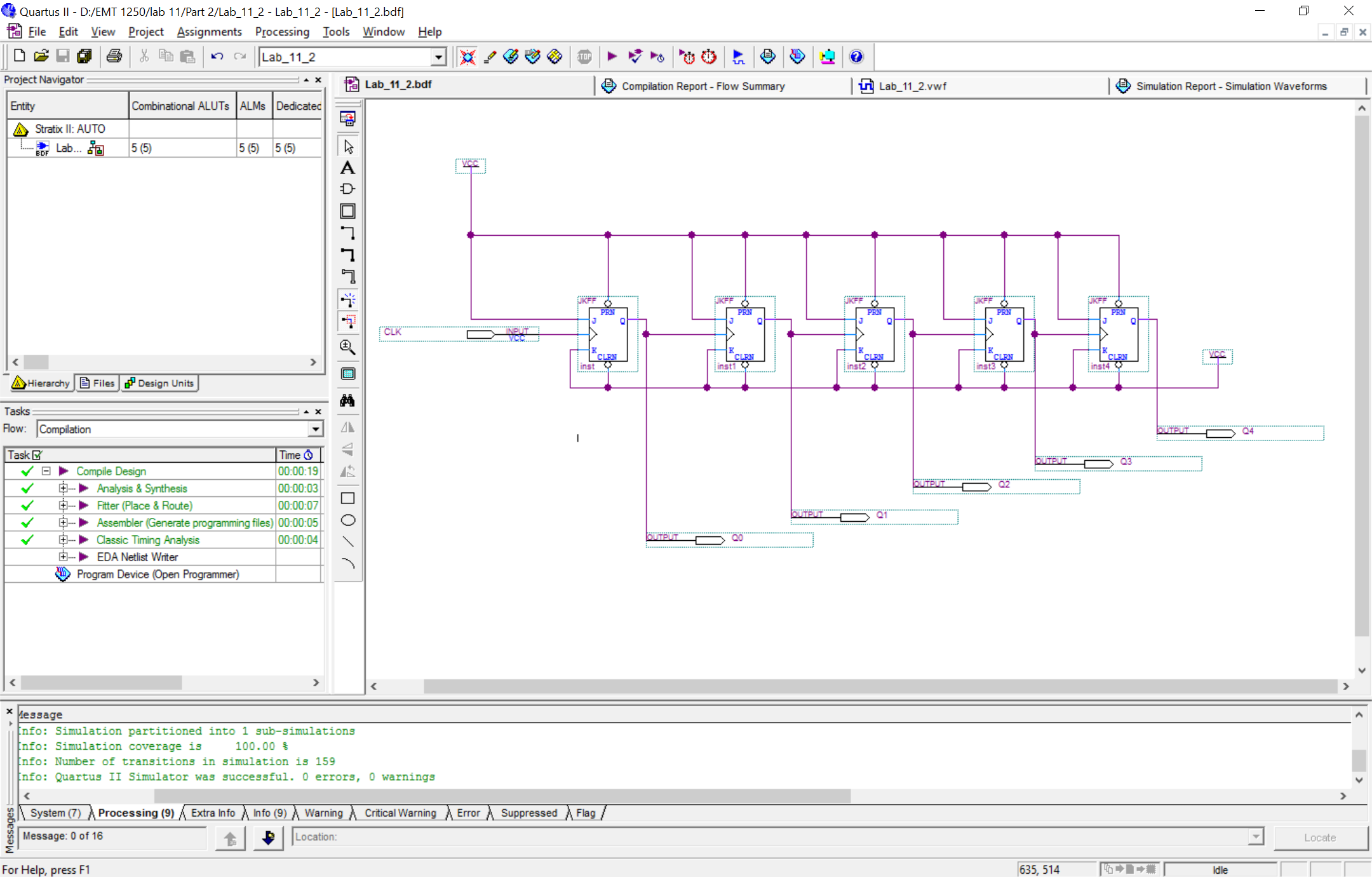 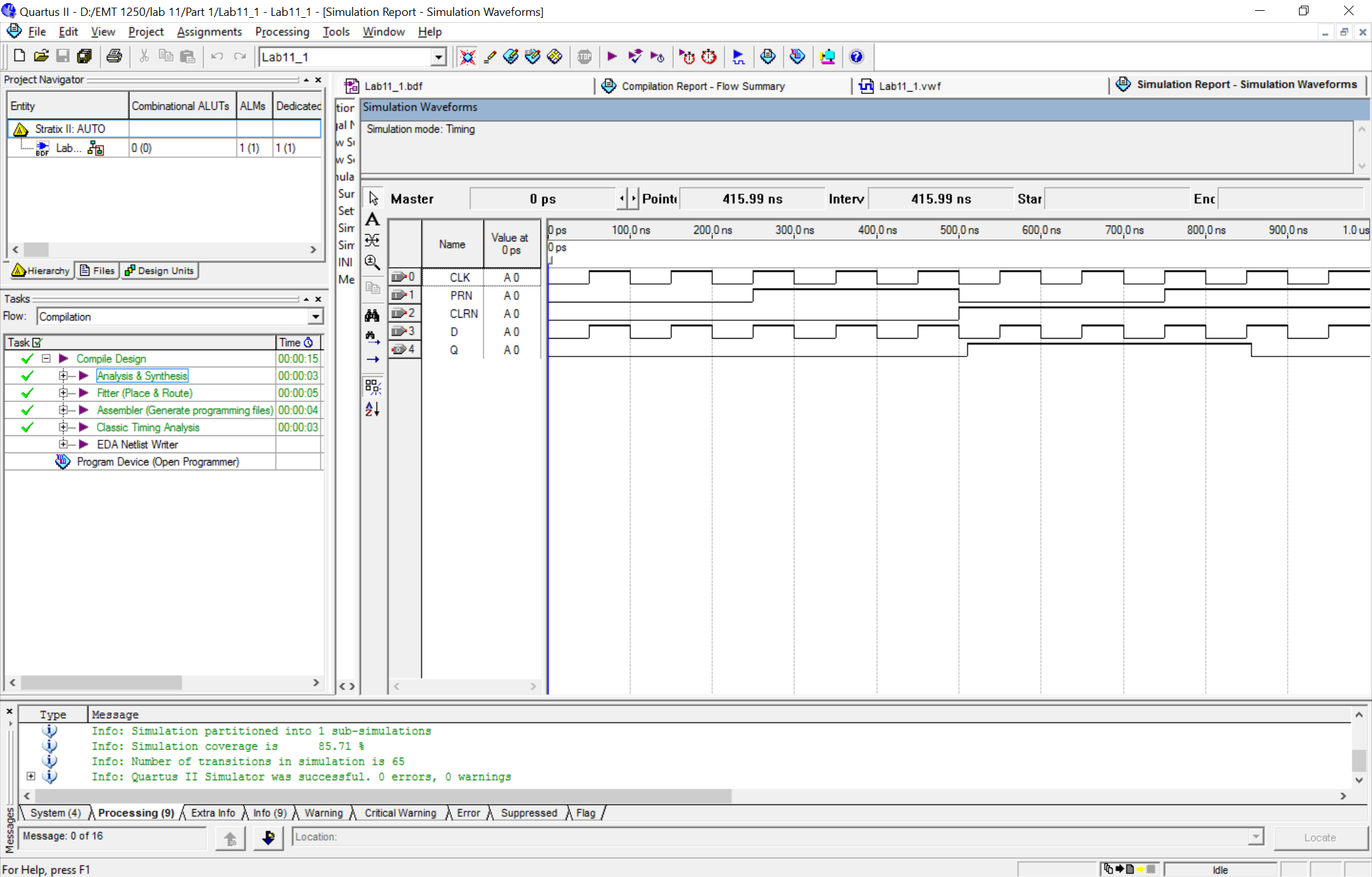 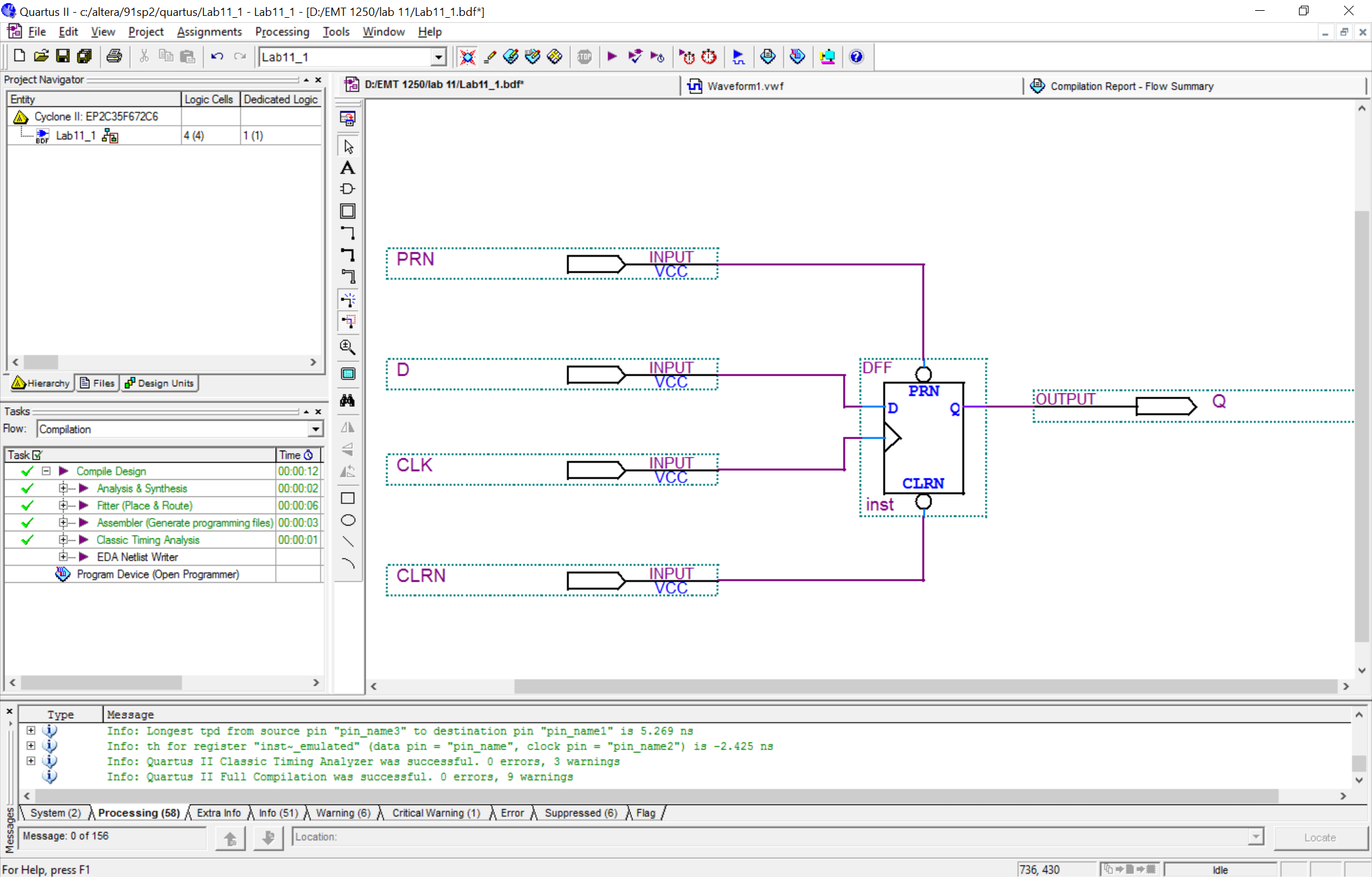 Part 2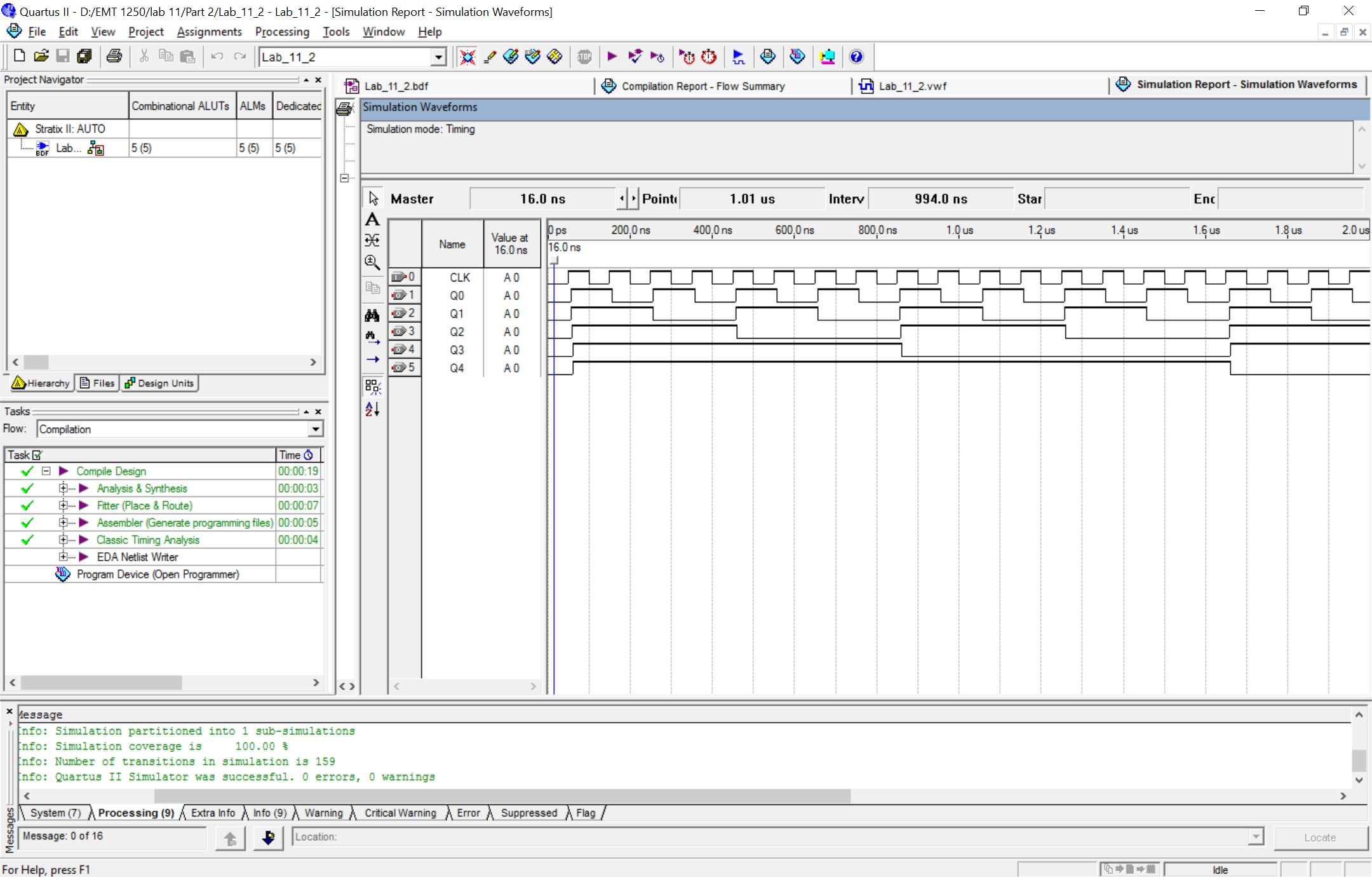 Questions 1. A JK flip flop can be made to operate as a D flip flop by adding an external Inverter gate and making the appropriate connections. Draw the schematic for this circuit. 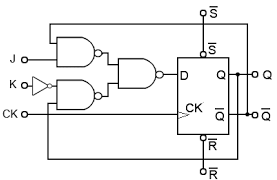 2. A D flip flop can be made to operate in a toggle mode (divide its CLOCK input frequency by two) by adding an external Inverter gate and making the appropriate connections. Draw the schematic for this circuit. 3. Circuitry in a digital clock takes the output of a 65,536 Hz Oscillator and divides it down to 1 Hz (1 pulse per second). How many flip flops are needed to do this? 6 Flip Flops4. Write in the states (Reset, Set, Asynch. Reset, Asynch. Set) on the output waveforms of the D flip flop from Part 1. ConclusionIn this laboratory exercise we observed the behavior of the D flip flop using Quartus II software, and programmed the Altera DE-2 Board with JK flip flops in configuration of a frequency divider/counter. In part 2, we encountered some issues in creating an Up counter, by following the procedure directly. Via experimentation we realized that the Altera DE-2 Board provided an inverted version of what we wished to program, thus to create an  UP counter we added inverters to every output as shown below :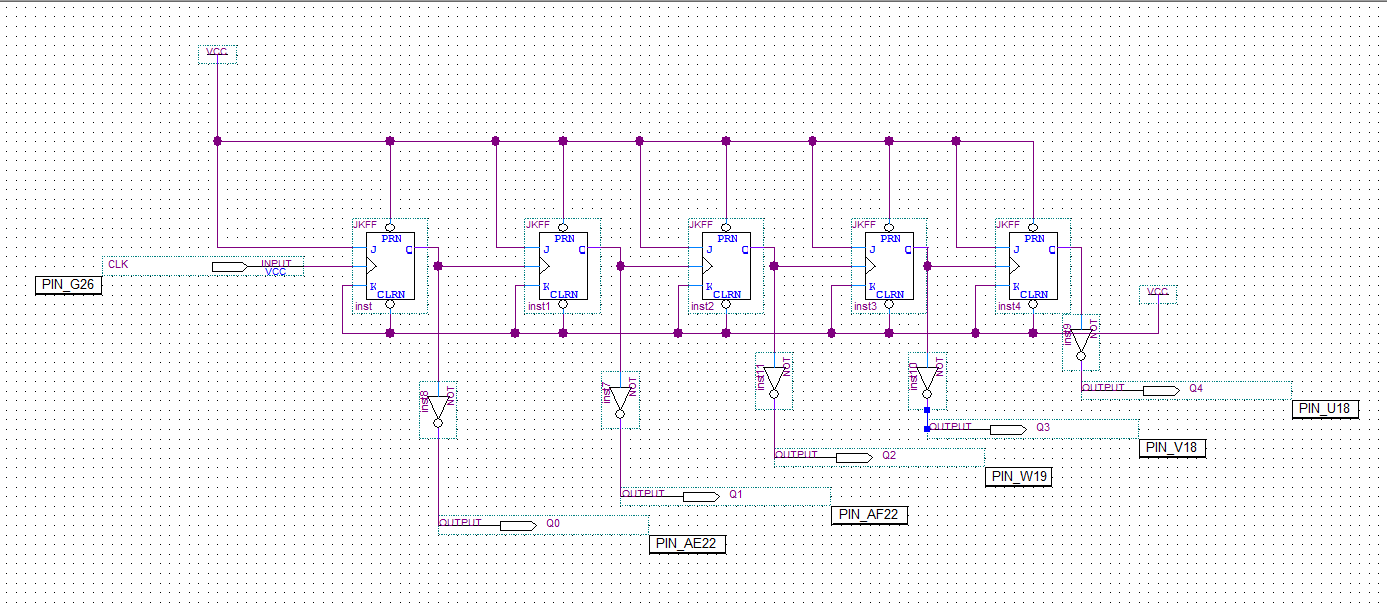 Q0Q1Q2Q3Q4tc0=5.8 nstc0=7.129 nstc0=9.974 nstc0=11.191 nstc0=12.252 ns